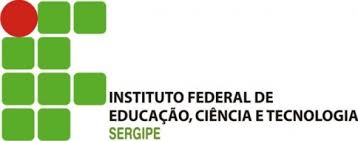 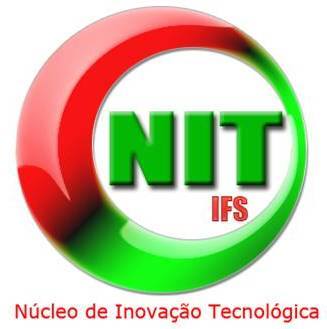 DECLARAÇÃO DO INVENTORTÍTULO DA PATENTE xxxxxxxxxxxxxxxxx.O abaixo assinado xxxxxxxxx, CPF: xxxxxx domiciliado na rua xxxxx, Nº xxxx, complemento: xxx, tendo conhecimento do pedido de Depósito de Patente, a ser feito em nome do INSTITUTO FEDERAL DE EDUCAÇÃO CIÊNCIA E TECNOLOGIA DE SERGIPE, com sede à Avenida Jorge Amado, 1551 – Loteamento Garcia, Bairro Jardins- Aracaju / Sergipe- CEP.: 49025-330, Aracaju/Sergipe, registrada no CNPJ sob o nº 10.728.444/0001-00, nos termos do artigo 6º e do artigo 88 da Lei 9.279 de 14/05/96, DECLARA que nada tem a opor e dá pleno consentimento a que o Instituto Nacional da Propriedade Industrial, conceda à aludida Instituição, tal Patente.Aracaju_________ de _____________ de _____________________________________________________________________________________xxxxxxxTestemunhas: ________________________________________________________________________________________________________________________________________